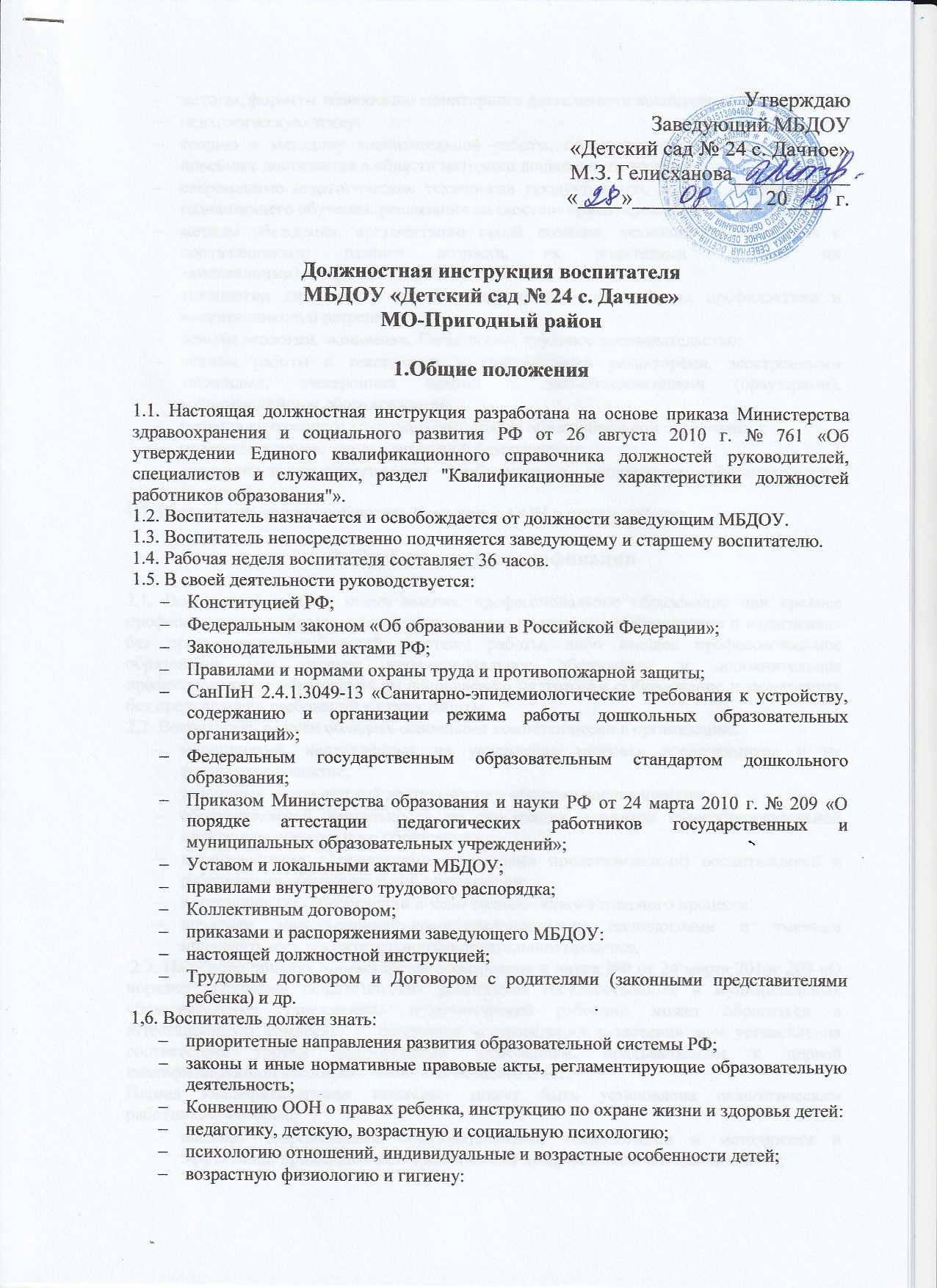 методы, формы и технологию мониторинга деятельности воспитанников; педагогическую этику;теорию и методику воспитательной работы, организации свободного времени новейшие достижения в области методики дошкольного воспитания; современные педагогические технологии продуктивного, дифференцированного. развивающего обучения, реализации личностно- ориентированного образования: методы убеждения, аргументации своей позиции, установления контактов с воспитанниками разного возраста, их родителями (лицами, их заменяющими).коллегами по работе: технологии диагностики причин конфликтных ситуаций, их профилактики и воспитанников; н разрешения; основы экологии, экономики, Социологии: трудовое законодательство: основы работы с текстовыми и графическими редакторами, электронными таблицами, электронной почтой и веб-обозревателями (браузерами), мультимедийным оборудованием; правила внутреннего трудового распорядка образовательной организации; правила по охране труда и пожарной безопасности; санитарно-эпидемиологические требования к организации образовательного процесса, 1.7. Воспитатель должен соблюдать Конвенцию ООН о правах ребенка.2. Требования к квалификации2.1. Воспитатель должен иметь высшее профессиональное образование или среднее профессиональное образование по направлению подготовки «Образование и педагогика» без предъявления требований к стажу работы, либо высшее профессиональное образование или среднее профессиональное образование и дополнительное профессиональное образование по направлению подготовки «Образование и педагогика» без предъявления требований к стажу работы. 2.2. Воспитатель должен обладать основными компетенциями в организации: мероприятий, направленных на укрепление здоровья воспитанников и их физическое развитие; различных видов детской деятельности и общения воспитанников; образовательной деятельности по реализации основной общеобразовательной программы дошкольного образования; взаимодействия с родителями (законными представителями) воспитанников и работниками образовательной организации: в методическом обеспечении воспитательно-образовательного процессавладении информационно-коммуникационными технологиями и умением применять их в воспитательно-образовательном процессе. 2.3. На основе приказа Министерства образования и науки РФ от 24 марта 201ог 209 «О порядке аттестации педагогических работников государственных и муннципальных образовательных учреждений» педагогический работник может обратиться в аттестацнонную комиссию с заявлением о проведении аттестании или установления соответствия уровня квалификации требованиям, предъявляемым к первой квалификационной категории, имея стаж не менее 2 лет. Первая квалификационная категория может быть установлена педагогическим работникам, которые: владеют современными образовательными технологиями и методиками и эффективно применяют их в практической профессиональной деятельности; вносят личный вклад в повышение качества образования на основе совершенствования методов обучения и воспитания; имеют стабильные результаты освоения воспитанниками образовательных программ и показатели динамики их достижений выше средних в субъекте Российской Федерации. Педагогический работник может обратиться в аттестационную комиссию с заявлением о проведении аттестации или установления соответствия уровня их квалификации требованиям, предъявляемым к высшей квалификационной категории не ранее чем через 2 года после установления первой квалификационной категории. Высшая квалификационная категория может быть установлена педагогическим работникам, которые: имеют установленную первую квалификационную категорию; владеют современными образовательными технологиями и методиками и эффективно применяют их в практической профессиональной деятельности; имеют стабильные результаты освоения обучающимися, воспитанниками образовательных программ и показатели динамики их достижений выше средних в субъекте Российской Федерации, в т.ч. с учетом результатов участия обучающихся и воспитанников во всероссийских, международных олимпиадах, конкурсах, соревнованиях; вносят личный вклад в повышение качества образования на основе совершенствования методов обучения и воспитания, инновационной деятельности, в освоении новых образовательных технологий и активно распространяют собственный опыт в области повышения качества образования и воспитания. 3. Должностные обязанности3.1. Воспитатель осуществляет: деятельность по воспитанию, образованию и развитию воспитанников, обеспечивая выполнение общеобразовательной программы в соответствии е федеральным государственным образовательным стандартом и годовым планом организации; тщательный присмотр за вверенными ему детьми в строгом соответствии с требованиями инструкции по охране жизни и здоровья детей в помещениях oрганизации на детских прогулочных площадках;наблюдение за поведением детей в период адаптации и создание благоприятных условий для легкой адаптации; изучение индивидуальных способностей, склонностей и интересов детей: создание благоприятных условий для индивидуального развития и нравственного формирования личности воспитанников, содействие росту их познавательной мотивации и развитию способностей в разных формах организации детской деятельности; взаимодействие с родителями (законными представителями) по вопросам реализации основной общеобразовательной программы, стратегии и тактики воспитательно-образовательного процесса, сотрудничества с детским садом и социумом. 3.2. Планирует и организует: жизнедеятельность воспитанников, разнообразную игровую деятельность, самостоятельную и совместную деятельность детей и взрослых по освоению основной общеобразовательной программы при проведении режимных моментов в соответствии со спецификой дошкольного образования и внутренним регламентом жизнедеятельности группы; непосредственно образовательную деятельность в соответствии с общеобразовательной программой и регламентом образовательной услуги в тесном контакте со специалистами организации на основе интеграционного взаимодействия при реализации образовательных областей; оснащение развивающей предметно-пространственной среды группы; выставки детских работ; досуг детей и другие мероприятия с детьми в соответствии с годовым планом; участие детей в конкурсах разного уровня (для получения соответствующей квалификационной категории). 3.3. Обеспечивает: выполнение инструкции по охране жизни и здоровья детей в детском саду; выполнение общеобразовательной программы дошкольного образования; индивидуальную комфортность и эмоциональное благополучие каждого ребенка; использование образовательных технологий деятельного типа:уровень достижения воспитанниками планируемых результатов освоения образовательных областей и динамики формирования интегративных качеств, соответствующий федеральному государственному образовательному стандарту и московскому стандарту качества дошкольного образования или выше уровнем. 3.4. Владеет современными, инновационными технологиями и методиками и эффективно применяет их в практической профессиональной деятельности. 3.5. Доводит: до каждого ребенка положенную ему норму питания во время кормления (завтрак, 2-й завтрак, обед и полдник): информацию до каждого родителя о продвижении ребенка в освоении программы через различные формы; информацию старшей медсестре об отсутствующих детях, выясняет причину их отсутствия, информацию о проблемах в развитии воспитанников специалистам медицинской и психологической службы детского сада. 3.6. Участвует: в проведении комплексных мероприятий, способствующих укреплению здоровья, психофизическому развитию детей, ведет пропаганду здорового образа жизни: в обогащении развивающей предметно-пространственной среды группы в соответствии с возрастом детей; в организации и проведении методической и консультативной помощи родителям (лицам их заменяющим); в работе по проведению родительских собраний и иных формах взаимодействия с семьей: в педсоветах и других формах методической работы в организации, методических объединениях, семинарах и других мероприятиях, организуемых научно-методическим центром округа; в распространении собственного опыта в области повышения качества образования; в мониторинговой процедуре: в начале учебного года — для определения зоны образовательных потребностей каждого воспитанника; в конце года — в выявлении уровня достижений каждым ребенком итоговых показателей освоения программы, динамики формирования интегративных качеств. 3.7. Проявляет выдержку и педагогический такт в общении с детьми, их родителями и коллегами. 3.8. Приходит на смену за 10 мин до начала рабочего дня. Сдает смену лично второму воспитателю, детей передает по списку. 3.9. Поддерживает порядок на своем рабочем месте, в групповых помещениях и на участке для прогулок. Проводит санитарно-гигиеническую обработку игрушек в соответствии с требованиями Сан-ПиН. Бережно использует имущество организации, методическую литературу, пособия. 3.10. Координирует: работу помощника воспитателя в рамках единого воспитательно- образовательного процесса в группе, соблюдая санитарно-гигиенический режим и основные режимные моменты жизнедеятельности детей. 3.11. Ведет: табель учета посещаемости детей, документацию воспитателя согласно номенклатуре дел в организации в соответствии с приказом. 3.12. Проходит медицинский осмотр строго по графику в нерабочее время. 3.13. Осваивает дополнительные профессиональные образовательные программы профессиональной переподготовки или повышения квалификации (в объеме не менее 72 часов) не реже чем каждые 3 года. 3.14. Содействует: всестороннему развитию воспитанников через разные формы и виды детской деятельности;формированию общей культуры личности, сопиализации, развитию познавательных интересов детей; развитию общения воспитанников; решению проблем в общении со сверстниками и взрослыми. 3.15. Соблюдает: права и свободы воспитанников, содержащиеся в Федеральном законе «Об образовании в Российской Федерации», Конвенции о правах ребенка; правила и нормы охраны труда и противопожарной защиты, санитарно- гигиенические нормы и требования; трудовую дисциплину и Правила трудового распорядка, должностную инструкцию. 3.16. Обеспечивает:охрану жизни и здоровья воспитанников в период образовательного процесса; строгое выполнение установленного режима дня и расписания непосредственно организованной деятельности; выполнение требований заведующего, старшей медсестры, старшего воспитателя, связанных с педагогической работой и охраной жизни и здоровья детей. 4. Права4.1. Воспитатель имеет права, предусмотренные Трудовым кодексом РФ, Федеральным законом «Об образовании в Российской Федерации», Уставом, Коллективным договором, правилами внутреннего трудового распорядка и другими локальными актами МБДОУ. 4.2. Воспитатель в пределах своей компетенции имеет право: принимать участие в работе творческих групп, устанавливать деловые контакты со сторонними организациями в рамках своей компетенции: вносить предложения по совершенствованию образовательного процесса,; вносить предложения при разработке образовательной программы и годового плана организации;свободно выбирать и использовать методики обучения и воспитания, учебные пособия и материалы в соответствии с общеобразовательной программой, утвержденной организацией; представлять свой опыт работы на педагогических советах, методических объединениях, родительских собраниях, отчетных итоговых мероприятиях и в печатных изданиях специализированной направленности;B знакомиться с проектами решений руководителя дошкольной организации, касающимися его деятельности; требовать от администрации организации создания условий, необходимых для выполнения профессиональных обязанностей;участвовать в работе органов самоуправления. 4.3. Повышать свою квалификацию (не реже I раза в 3 года). 5. Ответственность5.1. Воспитатель несет персональную ответственность:на ненадлежащее исполнение или неисполнение своих должностных обязанностей, предусмотренных настоящей должностной инструкцией, в пределах, определенных действующим трудовым законодательством Российской Федерации; за правонарушения, совершенные в процессе осуществления своей деятельности, в пределах, определенных действующим административным, уголовным и гражданским законодательством Российской Федерации; за причинение материального ущерб —  в пределах, определенных действующим трудовым и гражданским законодательством Российской Федерации. 5.2. В случае нарушения Устава организации, условий Коллективного договора, правил внутреннего трудового распорядка, настоящей должностной инструкции, приказов заведующего воспитатель подвергается дисциплинарным взысканиям в соответствии со статьей 192 ТК РФ. 5.3. За применение методов воспитания, связанных с физическим и (или) психическим насилием над личностью воспитанника, педагог может быть уволен по ст. 336, п. 2 Трудового кодекса РФ. Контроль за исполнением инструкции воспитателем возлагается на старшего воспитателя. Настоящая должностная инструкция составлена в 2-х экземплярах. С инструкцией ознакомлен(а):__________________________________/_________________                                                                                                  (Ф.И.О.)                                                               ПОДПИСЬ«_____»_______________ 20___ г.